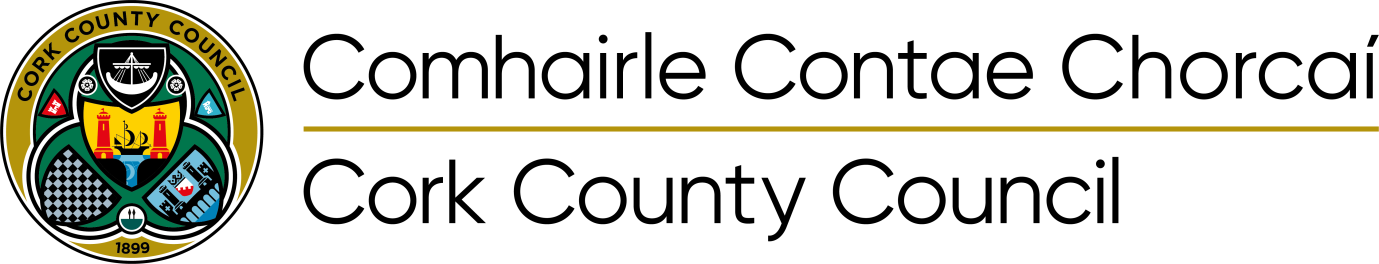 Minutes of Proceedings at Meeting of Cork County Council held in the Council Chamber, Floor 2, County Hall, Cork on 27th October 2020.I LATHAIRComhairleoir Máire Léanacháin - Uí Foghlú, Méara ChontaeComhairleoiri: Ó Dubhghaill, Ó Sé J.P, Ní Mhuineacháín G, Ó Madaoin, Ó Coileáin N, Ó Héigeartaigh, Uí Thuama, Ó Muirthile, Ó Murchú Caoimhín, Ó Conaill, Mac Craith, Lombard, Uí Bhuachalla, Rassmussen, Ó Conchubair A, Ó Floinn.PRESENT		Councillor Mary Linehan-Foley, County Mayor, presided.Councillor: Doyle, O’Shea J.P, Moynihan G, Madden, Collins N, Hegarty, Twomey, Hurley, Murphy Kevin, O’Connell, McGrath, Lombard, Buckley, Rasmussen, O’Connor A, O’Flynn.Chief Executive; Senior Executive Officer. [a]	CONFIRMATION OF MINUTESProposed by Cllr. Michael Hegarty	1/10-2Seconded by Cllr. Kevin MurphyRESOLVED:	“That the minutes of the Meeting held on 12th October 2020 be confirmed and signed by the Mayor.”Proposed by Cllr. Michael Hegarty	Seconded by Cllr. Kevin MurphySUSPENISON OF STANDING ORDERSThat the Meeting will conclude after 1 hour and 55 minutes per minutes of 12th October, 2020.Proposed by Cllr. Declan Hurley	Seconded by Cllr. Michael Hegarty [b]	VOTES OF SYMPATHYTO:	Helen O’Donovan on the death of her mother, Mary O’Donovan. 	2/10-2Niall Healy on the death of his mother, Nora Healy.Laura Hamilton on the death of her brother, Julian F. Hamilton.Ann O’Sullivan on the death of her husband, Tadgh, and sons, Mark & Diarmuid O’Sullivan.  [c]	STATUTORY BUSINESSDisposal of Property:Section 183 of the Local Government Act 2001:Members noted the following disposals:Municipal District of West Cork: 	Disposal of land at Carrigfadda, Skibbereen, Co. Cork.	3(a)/10-2In accordance with the provisions of Section 183 of the Local Government Act 2001, the disposal of the property as shown hereunder shall be carried out in accordance with the terms specified in the notice issued to members dated 16th October 2020.SITUATION:	Disposal of land at Carrigfadda, Skibbereen, Co. Cork.AREA:			0.0132 acres / 0.0053 hectares.CONSIDERATION:		€1.00.Disposal of land at Underhill, Dunmanway, Co. Cork.	3(b)/10-2 In accordance with the provisions of Section 183 of the Local Government Act 2001, the disposal of the property as shown hereunder shall be carried out in accordance with the terms specified in the notice issued to members dated 16th October 2020.SITUATION:			Underhill, Dunmanway, Co. Cork.AREA:			0.050 hectares (0.123 acres)CONSIDERATION:		 €100 per annumTERM:                     		7 years (by way of lease agreement)Section 38 Report: Pursuant to the provisions of the Road Traffic Act 1994: 	4/10-2Pedestrian Crossing: R513 Upper Cork Street, Mitchelstown, Co. Cork.	 Proposed by Councillor John Paul O’SheaSeconded by Councillor Seamus McGrath [f]	REPORTS AND RECOMMENDATIONS OF OFFICERSChief Executive’s Management Reports to Council:Corporate Services	5(a)/10-2Quarterly report of the Corporate Services Directorate for the 6-month period up to 30th September 2020.Members noted the Corporate Services Quarterly Report.  Library Services	5(a)/10-2Quarterly report of Library Services for the 6-month period up to 30th September 2020.	Members noted the Library Services Quarterly Report.  During this discussion the Members made the following points:Library staff were complimented for their support to the community during Covid-19 and for adapting to ensure continuity of services to the public.Update on next phase of Project ACT for Christmas:ARCC (A Real Cork Christmas):	5(c)/10-2The Mayor advised that this project will be launched next week and asked that this item be deferred until the next meeting.Local Government Act 2001:Revision of Standing Orders – online meetings. 	6/10-2This item was deferred until the next meeting.County Development Plan:	7/10-2Cork County Development Plan Review – Next Steps.Members noted the Report outlining the Statutory Timelines for the Review of the Cork County Development Plan 2014.During this discussion the Members made the following points:The County Development Plan is the most important plan that Members will adopt.It will be beneficial to the community to have the opportunity of engaging through public consultation.The Chief Executive advised that the process will proceed as scheduled and delays due to Covid-19 are not expected. He confirmed that appropriate public consultation will be done bearing in mind Covid 19 restrictions. [g]	CORRESPONDENCE FROM GOVERNMENT DEPARTMENTSDepartment of Employment Affairs & Social Protection:	8/10-2Members noted correspondence dated 5th October 2020 in response to Council’s letter to the Minister for Employment Affairs and Social Protection dated 23rd September 2020 in relation to TÚS eligibility.Department of Housing, Local Government & Heritage:	9/10-2Members noted correspondence dated 13th October 2020 in response to Council’s letter to the Minister for Housing, Local Government & Heritage dated 27th July 2020 in relation to the funding model for Irish Water and the return of responsibility for water services to Local Authorities. [h]	NOTICES OF MOTIONEvictions from Private Residences:	10/10-2Cllr. Noel Collins proposed, seconded by Cllr. Mary Linehan-Foley“That this Council request the Minister for Justice to have legislation implemented immediately to ease the human suffering inflicted on families evicted from their homes by banks and other financial institutions.”During this discussion, the Members made the following points:Members noted that the Minister has stated that a scheme will be introduced shortly to resolve this matter.Legislation surrounding this issue should be put in place as soon as possible.  The Government needs to intervene to ease human suffering.Members agreed to write to the Minister for Justice to have legislation implemented immediately to ease the human suffering inflicted on families evicted from their homes by banks and other financial institutions. [k]	VOTES OF CONGRATULATIONSThere were no Votes of Congratulations proposed at this meeting.	11/10-2 [l]	ANY OTHER BUSINESSMeetings with Minister Eamon Ryan:	12(a)/10-2The Chief Executive advised Members that Minister Eamon Ryan has requested a number of online meetings, including:Roads & Transportation SPCCASP (Cork Area Strategic Committee) Policy CommitteeWith Chief Executive, Director of Roads & Director of PlanningThe Chief Executive advised that it would be appropriate that the Mayor of the County would attend, on behalf of Council, the last-mentioned meeting and that it was his understanding that the Green Party members on Council would also be in attendance. It is expected that outcomes would issue through the Transport SPC and CASP Policy Committee.Halloween Safety:	12(b)/10-2During this discussion the Members made the following points:Halloween celebrations can sometimes lead to anti-social behaviour.Members asked that a message be issued from the Mayor’s office to encourage enjoyment of Halloween in a safe manner.The Mayor confirmed that this will be undertaken.Casual Trading:	12(c)/10-2During this discussion the Members made the following points:Public parks are increasingly busy with Covid restrictions limiting other amenities.This has led to an increase in the number of casual traders selling beverages, etc.Questions have been raised by operators and others regarding the rules and regulations of casual trading.Bye-laws need to be progressed as soon as possible as this is a long-running issue.A briefing from the Director of Services for Municipal Districts on Casual Trading will be prepared for the Members.Construction & Demolition Waste:	12(d)/10-2During this discussion the Members made the following points:There is only one C&D waste depot in Munster which is located in Waterford.Waiting for years for the EPA to permit a second depot in the province.The size, weight and volume of trucks are causing road and traffic problems as well as increasing carbon footprint.There has been an increase in illegal dumping due to the shortage of recycling facilities.The material is valuable.  C&D waste could be crushed and used as clean waste for road works.Cork should have its own facility which would serve a wider area.Bottlehill is a suggested site. There would be a significant start-up cost but will be cost saving eventually.The Chief Executive said that a wider fundamental review on the waste structure and strategy for Cork County is required. This will be undertaken through the Environment SPC. The option of having a C&D recycling facility at Bottlehill would need to be examined at in great detail.Standing Orders:	12(e)/10-2During this discussion the Members made the following points:Ask if it is possible to get a timeline re the implementation of revised Standing Orders.The Mayor advised the following:Local Authorities are currently waiting on guidelines from Central Government which will be circulated to Members as soon as it is received.  As it stands, the next Full Council meeting may have to take place in the Foyer as legislation requires that at least one half of the total numbers of Members of the local authority vote in favour of a change to Standing Orders.Safety of a meeting attendees is a priority during the Covid 19 pandemic The Mayor will consult with CPG members and party leaders to discuss whether an additional meeting will be preferred or if the matter will be dealt with at the next scheduled Full Council meeting.~   This concluded the business of the Meeting   ~